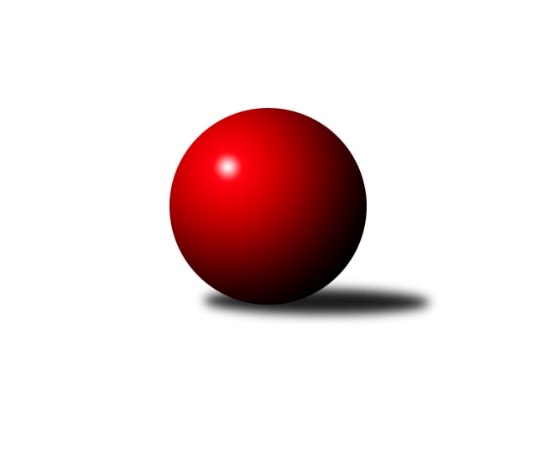 Č.22Ročník 2021/2022	8.6.2024 1. KLM 2021/2022Statistika 22. kolaTabulka družstev:		družstvo	záp	výh	rem	proh	skore	sety	průměr	body	plné	dorážka	chyby	1.	SKK Hořice	22	18	0	4	115.5 : 60.5 	(302.5 : 225.5)	3486	36	2271	1215	11.9	2.	TJ Centropen Dačice	22	17	1	4	117.0 : 59.0 	(307.0 : 221.0)	3452	35	2273	1178	18.3	3.	TJ Sokol Duchcov	22	13	2	7	111.0 : 65.0 	(296.0 : 232.0)	3446	28	2254	1192	18.5	4.	TJ Loko České Velenice	22	12	1	9	90.0 : 86.0 	(260.0 : 268.0)	3394	25	2244	1150	22.1	5.	KK Zábřeh	22	11	1	10	99.0 : 77.0 	(289.0 : 239.0)	3417	23	2247	1170	16.4	6.	KK Vyškov	22	9	4	9	88.5 : 87.5 	(259.5 : 268.5)	3394	22	2256	1139	19.5	7.	TJ Třebíč	22	9	3	10	79.5 : 96.5 	(258.5 : 269.5)	3363	21	2236	1127	20.5	8.	TJ Lokomotiva Trutnov	22	10	0	12	73.0 : 103.0 	(238.0 : 290.0)	3367	20	2239	1128	20	9.	CB Dobřany Klokani	22	7	1	14	76.5 : 99.5 	(244.0 : 284.0)	3370	15	2241	1128	19.5	10.	KK Slovan Rosice	22	7	1	14	73.5 : 102.5 	(231.5 : 296.5)	3345	15	2236	1109	24.3	11.	TJ Valašské Meziříčí B	22	6	1	15	62.5 : 113.5 	(238.0 : 290.0)	3341	13	2233	1107	21.8	12.	KK Lokomotiva Tábor	22	5	1	16	70.0 : 106.0 	(244.0 : 284.0)	3378	11	2241	1137	21.8Tabulka doma:		družstvo	záp	výh	rem	proh	skore	sety	průměr	body	maximum	minimum	1.	TJ Centropen Dačice	11	9	1	1	65.0 : 23.0 	(167.5 : 96.5)	3528	19	3621	3429	2.	SKK Hořice	11	9	0	2	62.0 : 26.0 	(159.5 : 104.5)	3509	18	3648	3396	3.	KK Zábřeh	11	8	1	2	66.0 : 22.0 	(172.5 : 91.5)	3405	17	3514	3257	4.	TJ Sokol Duchcov	11	7	0	4	54.0 : 34.0 	(153.5 : 110.5)	3468	14	3622	3320	5.	TJ Třebíč	11	6	1	4	45.0 : 43.0 	(144.0 : 120.0)	3358	13	3462	3160	6.	CB Dobřany Klokani	11	6	0	5	51.0 : 37.0 	(145.5 : 118.5)	3499	12	3609	3394	7.	TJ Loko České Velenice	11	6	0	5	43.0 : 45.0 	(129.0 : 135.0)	3476	12	3546	3397	8.	KK Vyškov	11	4	3	4	48.5 : 39.5 	(145.0 : 119.0)	3303	11	3415	3190	9.	KK Slovan Rosice	11	5	1	5	47.0 : 41.0 	(128.5 : 135.5)	3331	11	3410	3220	10.	TJ Valašské Meziříčí B	11	5	0	6	41.5 : 46.5 	(135.0 : 129.0)	3441	10	3611	3259	11.	TJ Lokomotiva Trutnov	11	5	0	6	38.0 : 50.0 	(126.0 : 138.0)	3333	10	3428	3199	12.	KK Lokomotiva Tábor	11	3	1	7	38.0 : 50.0 	(121.0 : 143.0)	3473	7	3532	3354Tabulka venku:		družstvo	záp	výh	rem	proh	skore	sety	průměr	body	maximum	minimum	1.	SKK Hořice	11	9	0	2	53.5 : 34.5 	(143.0 : 121.0)	3484	18	3647	3343	2.	TJ Centropen Dačice	11	8	0	3	52.0 : 36.0 	(139.5 : 124.5)	3445	16	3636	3312	3.	TJ Sokol Duchcov	11	6	2	3	57.0 : 31.0 	(142.5 : 121.5)	3444	14	3577	3267	4.	TJ Loko České Velenice	11	6	1	4	47.0 : 41.0 	(131.0 : 133.0)	3387	13	3516	3206	5.	KK Vyškov	11	5	1	5	40.0 : 48.0 	(114.5 : 149.5)	3404	11	3555	3285	6.	TJ Lokomotiva Trutnov	11	5	0	6	35.0 : 53.0 	(112.0 : 152.0)	3370	10	3546	3237	7.	TJ Třebíč	11	3	2	6	34.5 : 53.5 	(114.5 : 149.5)	3364	8	3466	3276	8.	KK Zábřeh	11	3	0	8	33.0 : 55.0 	(116.5 : 147.5)	3418	6	3556	3298	9.	KK Lokomotiva Tábor	11	2	0	9	32.0 : 56.0 	(123.0 : 141.0)	3369	4	3577	3280	10.	KK Slovan Rosice	11	2	0	9	26.5 : 61.5 	(103.0 : 161.0)	3346	4	3529	3177	11.	CB Dobřany Klokani	11	1	1	9	25.5 : 62.5 	(98.5 : 165.5)	3357	3	3519	3157	12.	TJ Valašské Meziříčí B	11	1	1	9	21.0 : 67.0 	(103.0 : 161.0)	3332	3	3494	3219Tabulka podzimní části:		družstvo	záp	výh	rem	proh	skore	sety	průměr	body	doma	venku	1.	TJ Centropen Dačice	10	8	1	1	55.0 : 25.0 	(143.0 : 97.0)	3447	17 	3 	1 	1 	5 	0 	0	2.	TJ Loko České Velenice	11	8	1	2	52.0 : 36.0 	(132.5 : 131.5)	3393	17 	4 	0 	1 	4 	1 	1	3.	SKK Hořice	11	7	0	4	49.0 : 39.0 	(138.0 : 126.0)	3477	14 	4 	0 	2 	3 	0 	2	4.	TJ Sokol Duchcov	9	5	0	4	45.0 : 27.0 	(119.5 : 96.5)	3442	10 	3 	0 	2 	2 	0 	2	5.	KK Zábřeh	9	5	0	4	43.0 : 29.0 	(128.0 : 88.0)	3359	10 	4 	0 	1 	1 	0 	3	6.	TJ Lokomotiva Trutnov	11	5	0	6	36.0 : 52.0 	(113.5 : 150.5)	3331	10 	2 	0 	3 	3 	0 	3	7.	KK Vyškov	9	3	3	3	36.0 : 36.0 	(111.5 : 104.5)	3371	9 	1 	2 	1 	2 	1 	2	8.	KK Lokomotiva Tábor	11	4	1	6	42.0 : 46.0 	(128.0 : 136.0)	3387	9 	3 	1 	2 	1 	0 	4	9.	KK Slovan Rosice	10	3	1	6	37.5 : 42.5 	(111.5 : 128.5)	3351	7 	2 	1 	2 	1 	0 	4	10.	TJ Valašské Meziříčí B	11	3	1	7	34.5 : 53.5 	(129.0 : 135.0)	3389	7 	3 	0 	2 	0 	1 	5	11.	CB Dobřany Klokani	10	3	0	7	30.5 : 49.5 	(100.0 : 140.0)	3394	6 	3 	0 	2 	0 	0 	5	12.	TJ Třebíč	10	2	2	6	27.5 : 52.5 	(109.5 : 130.5)	3351	6 	1 	0 	4 	1 	2 	2Tabulka jarní části:		družstvo	záp	výh	rem	proh	skore	sety	průměr	body	doma	venku	1.	SKK Hořice	11	11	0	0	66.5 : 21.5 	(164.5 : 99.5)	3497	22 	5 	0 	0 	6 	0 	0 	2.	TJ Centropen Dačice	12	9	0	3	62.0 : 34.0 	(164.0 : 124.0)	3467	18 	6 	0 	0 	3 	0 	3 	3.	TJ Sokol Duchcov	13	8	2	3	66.0 : 38.0 	(176.5 : 135.5)	3452	18 	4 	0 	2 	4 	2 	1 	4.	TJ Třebíč	12	7	1	4	52.0 : 44.0 	(149.0 : 139.0)	3371	15 	5 	1 	0 	2 	0 	4 	5.	KK Zábřeh	13	6	1	6	56.0 : 48.0 	(161.0 : 151.0)	3448	13 	4 	1 	1 	2 	0 	5 	6.	KK Vyškov	13	6	1	6	52.5 : 51.5 	(148.0 : 164.0)	3399	13 	3 	1 	3 	3 	0 	3 	7.	TJ Lokomotiva Trutnov	11	5	0	6	37.0 : 51.0 	(124.5 : 139.5)	3403	10 	3 	0 	3 	2 	0 	3 	8.	CB Dobřany Klokani	12	4	1	7	46.0 : 50.0 	(144.0 : 144.0)	3371	9 	3 	0 	3 	1 	1 	4 	9.	TJ Loko České Velenice	11	4	0	7	38.0 : 50.0 	(127.5 : 136.5)	3410	8 	2 	0 	4 	2 	0 	3 	10.	KK Slovan Rosice	12	4	0	8	36.0 : 60.0 	(120.0 : 168.0)	3339	8 	3 	0 	3 	1 	0 	5 	11.	TJ Valašské Meziříčí B	11	3	0	8	28.0 : 60.0 	(109.0 : 155.0)	3302	6 	2 	0 	4 	1 	0 	4 	12.	KK Lokomotiva Tábor	11	1	0	10	28.0 : 60.0 	(116.0 : 148.0)	3384	2 	0 	0 	5 	1 	0 	5 Zisk bodů pro družstvo:		jméno hráče	družstvo	body	zápasy	v %	dílčí body	sety	v %	1.	David Urbánek 	SKK Hořice 	19	/	20	(95%)	66	/	80	(83%)	2.	Zdenek Ransdorf 	TJ Sokol Duchcov 	16	/	17	(94%)	56	/	68	(82%)	3.	Milan Stránský 	TJ Sokol Duchcov 	16	/	22	(73%)	55	/	88	(63%)	4.	Ondřej Ševela 	KK Vyškov 	15	/	19	(79%)	47.5	/	76	(63%)	5.	Jaroslav Bulant 	TJ Sokol Duchcov 	15	/	22	(68%)	48.5	/	88	(55%)	6.	Radek Kroupa 	SKK Hořice 	14	/	20	(70%)	45.5	/	80	(57%)	7.	Mojmír Holec 	TJ Centropen Dačice 	14	/	21	(67%)	53.5	/	84	(64%)	8.	Jiří Němec 	TJ Centropen Dačice 	14	/	21	(67%)	50.5	/	84	(60%)	9.	Ivo Fabík 	KK Slovan Rosice 	13	/	15	(87%)	42	/	60	(70%)	10.	Josef Sitta 	KK Zábřeh 	13	/	19	(68%)	45	/	76	(59%)	11.	Dominik Ruml 	SKK Hořice 	13	/	21	(62%)	50.5	/	84	(60%)	12.	Jiří Baloun 	CB Dobřany Klokani 	12	/	16	(75%)	39.5	/	64	(62%)	13.	Vojtěch Tulka 	SKK Hořice 	12	/	17	(71%)	46.5	/	68	(68%)	14.	Ladislav Chmel 	TJ Loko České Velenice 	12	/	19	(63%)	45	/	76	(59%)	15.	Marek Ollinger 	KK Zábřeh 	12	/	19	(63%)	42.5	/	76	(56%)	16.	Tomáš Maroušek 	TJ Loko České Velenice 	12	/	19	(63%)	38	/	76	(50%)	17.	Zdeněk Dvořák 	TJ Loko České Velenice 	12	/	20	(60%)	44.5	/	80	(56%)	18.	Jiří Zemek 	KK Slovan Rosice 	12	/	20	(60%)	43	/	80	(54%)	19.	Martin Sitta 	KK Zábřeh 	12	/	20	(60%)	41	/	80	(51%)	20.	Lukáš Vik 	TJ Třebíč 	12	/	21	(57%)	48.5	/	84	(58%)	21.	Ondřej Stránský 	TJ Lokomotiva Trutnov  	12	/	21	(57%)	43.5	/	84	(52%)	22.	Petr Pevný 	KK Vyškov 	11.5	/	17	(68%)	40.5	/	68	(60%)	23.	Jan Ševela 	TJ Třebíč 	11	/	16	(69%)	37	/	64	(58%)	24.	Michal Waszniovski 	TJ Centropen Dačice 	11	/	19	(58%)	41.5	/	76	(55%)	25.	Martin Filakovský 	KK Lokomotiva Tábor 	11	/	19	(58%)	40.5	/	76	(53%)	26.	Tomáš Dražil 	KK Zábřeh 	11	/	19	(58%)	40.5	/	76	(53%)	27.	Zbyněk Dvořák 	TJ Loko České Velenice 	11	/	19	(58%)	40	/	76	(53%)	28.	Lukáš Doubrava 	CB Dobřany Klokani 	11	/	20	(55%)	42.5	/	80	(53%)	29.	Jiří Zemánek 	TJ Sokol Duchcov 	11	/	20	(55%)	42.5	/	80	(53%)	30.	Tomáš Pospíchal 	TJ Centropen Dačice 	11	/	21	(52%)	44	/	84	(52%)	31.	Petr Žahourek 	TJ Centropen Dačice 	10	/	17	(59%)	40	/	68	(59%)	32.	Jaroslav Tenkl 	TJ Třebíč 	10	/	18	(56%)	38.5	/	72	(53%)	33.	Radim Metelka 	TJ Valašské Meziříčí B 	10	/	20	(50%)	38	/	80	(48%)	34.	David Kášek 	KK Lokomotiva Tábor 	10	/	21	(48%)	41.5	/	84	(49%)	35.	Josef Brtník 	TJ Centropen Dačice 	9	/	12	(75%)	27.5	/	48	(57%)	36.	Miloš Civín 	TJ Sokol Duchcov 	9	/	13	(69%)	31.5	/	52	(61%)	37.	Petr Chval 	KK Lokomotiva Tábor 	9	/	15	(60%)	33.5	/	60	(56%)	38.	Radim Čuřík 	KK Vyškov 	9	/	17	(53%)	35.5	/	68	(52%)	39.	Roman Straka 	TJ Lokomotiva Trutnov  	9	/	19	(47%)	42.5	/	76	(56%)	40.	Adam Mísař 	KK Zábřeh 	9	/	19	(47%)	36.5	/	76	(48%)	41.	Jaromír Šklíba 	SKK Hořice 	8.5	/	15	(57%)	31.5	/	60	(53%)	42.	Adam Palko 	KK Slovan Rosice 	8.5	/	15	(57%)	30.5	/	60	(51%)	43.	Radek Jalovecký 	TJ Sokol Duchcov 	8	/	16	(50%)	26.5	/	64	(41%)	44.	David Ryzák 	TJ Lokomotiva Trutnov  	8	/	17	(47%)	29.5	/	68	(43%)	45.	Mojmír Novotný 	TJ Třebíč 	8	/	19	(42%)	33	/	76	(43%)	46.	Josef Touš 	KK Vyškov 	8	/	20	(40%)	38.5	/	80	(48%)	47.	Marek Plšek 	TJ Lokomotiva Trutnov  	8	/	21	(38%)	36	/	84	(43%)	48.	Karel Smažík 	KK Lokomotiva Tábor 	7.5	/	20	(38%)	34.5	/	80	(43%)	49.	Jiří Trávníček 	KK Vyškov 	7	/	12	(58%)	23.5	/	48	(49%)	50.	Branislav Černuška 	TJ Loko České Velenice 	7	/	14	(50%)	28	/	56	(50%)	51.	Dalibor Matyáš 	KK Slovan Rosice 	7	/	16	(44%)	34	/	64	(53%)	52.	Martin Pejčoch 	CB Dobřany Klokani 	7	/	16	(44%)	31	/	64	(48%)	53.	Bořivoj Jelínek 	KK Lokomotiva Tábor 	7	/	16	(44%)	24.5	/	64	(38%)	54.	Marek Žoudlík 	TJ Lokomotiva Trutnov  	7	/	19	(37%)	34	/	76	(45%)	55.	Robert Pevný 	TJ Třebíč 	6	/	11	(55%)	27.5	/	44	(63%)	56.	Ondřej Černý 	SKK Hořice 	6	/	12	(50%)	27	/	48	(56%)	57.	Tomáš Juřík 	TJ Valašské Meziříčí B 	6	/	12	(50%)	26.5	/	48	(55%)	58.	Petr Bystřický 	KK Lokomotiva Tábor 	6	/	17	(35%)	29.5	/	68	(43%)	59.	Martin Hažva 	SKK Hořice 	6	/	17	(35%)	28.5	/	68	(42%)	60.	Ondřej Touš 	TJ Loko České Velenice 	6	/	18	(33%)	32.5	/	72	(45%)	61.	Kamil Fiebinger 	TJ Lokomotiva Trutnov  	6	/	18	(33%)	29.5	/	72	(41%)	62.	Vladimír Výrek 	TJ Valašské Meziříčí B 	6	/	19	(32%)	32	/	76	(42%)	63.	Václav Švub 	KK Zábřeh 	6	/	20	(30%)	31.5	/	80	(39%)	64.	Jiří Axman 	KK Slovan Rosice 	6	/	21	(29%)	36.5	/	84	(43%)	65.	Oldřich Roubek 	KK Lokomotiva Tábor 	5.5	/	18	(31%)	28	/	72	(39%)	66.	Jiří Vícha 	CB Dobřany Klokani 	5	/	6	(83%)	14	/	24	(58%)	67.	Filip Kordula 	KK Vyškov 	5	/	9	(56%)	17.5	/	36	(49%)	68.	Vlastimil Zeman 	CB Dobřany Klokani 	5	/	11	(45%)	17.5	/	44	(40%)	69.	Daniel Šefr 	TJ Valašské Meziříčí B 	5	/	15	(33%)	27.5	/	60	(46%)	70.	Miroslav Dvořák 	TJ Loko České Velenice 	5	/	17	(29%)	26	/	68	(38%)	71.	Michal Juroška 	TJ Valašské Meziříčí B 	5	/	17	(29%)	25	/	68	(37%)	72.	Michal Šneberger 	CB Dobřany Klokani 	5	/	18	(28%)	27.5	/	72	(38%)	73.	Václav Špička 	KK Slovan Rosice 	5	/	18	(28%)	22	/	72	(31%)	74.	Dalibor Lang 	TJ Třebíč 	4.5	/	11	(41%)	17	/	44	(39%)	75.	Zdeněk Kandl 	TJ Sokol Duchcov 	4	/	4	(100%)	10	/	16	(63%)	76.	Jiří Semelka 	TJ Sokol Duchcov 	4	/	5	(80%)	13.5	/	20	(68%)	77.	Tomáš Procházka 	KK Vyškov 	4	/	6	(67%)	15	/	24	(63%)	78.	Karel Novák 	TJ Centropen Dačice 	4	/	7	(57%)	19	/	28	(68%)	79.	Kamil Nestrojil 	TJ Třebíč 	4	/	7	(57%)	15.5	/	28	(55%)	80.	Josef Fišer ml.	CB Dobřany Klokani 	4	/	12	(33%)	20	/	48	(42%)	81.	Martin Provazník 	CB Dobřany Klokani 	3.5	/	13	(27%)	18.5	/	52	(36%)	82.	Rostislav Gorecký 	TJ Valašské Meziříčí B 	3	/	3	(100%)	10	/	12	(83%)	83.	Petr Vojtíšek 	TJ Centropen Dačice 	3	/	3	(100%)	8	/	12	(67%)	84.	Luděk Rychlovský 	KK Vyškov 	3	/	5	(60%)	8.5	/	20	(43%)	85.	Kamil Hlavizňa 	KK Slovan Rosice 	3	/	14	(21%)	9.5	/	56	(17%)	86.	Zdeněk Pospíchal 	TJ Centropen Dačice 	2	/	2	(100%)	7	/	8	(88%)	87.	Ondřej Topič 	TJ Valašské Meziříčí B 	2	/	2	(100%)	6	/	8	(75%)	88.	Dalibor Tuček 	TJ Valašské Meziříčí B 	2	/	2	(100%)	5	/	8	(63%)	89.	Tomáš Cabák 	TJ Valašské Meziříčí B 	2	/	2	(100%)	5	/	8	(63%)	90.	Ladislav Takáč 	KK Lokomotiva Tábor 	2	/	3	(67%)	7.5	/	12	(63%)	91.	Pavel Vymazal 	KK Vyškov 	2	/	5	(40%)	10	/	20	(50%)	92.	Petr Benedikt 	TJ Třebíč 	2	/	8	(25%)	11	/	32	(34%)	93.	Matouš Krajzinger 	TJ Valašské Meziříčí B 	2	/	12	(17%)	17	/	48	(35%)	94.	Martin Štěpánek 	TJ Valašské Meziříčí B 	2	/	14	(14%)	16.5	/	56	(29%)	95.	Dalibor Jandík 	TJ Valašské Meziříčí B 	1	/	1	(100%)	4	/	4	(100%)	96.	Jiří Mrlík 	TJ Valašské Meziříčí B 	1	/	1	(100%)	4	/	4	(100%)	97.	Petr Babák 	TJ Valašské Meziříčí B 	1	/	1	(100%)	3	/	4	(75%)	98.	Tomáš Jelínek 	KK Vyškov 	1	/	1	(100%)	3	/	4	(75%)	99.	Jan Neuvirt 	TJ Centropen Dačice 	1	/	1	(100%)	2	/	4	(50%)	100.	Miroslav Ježek 	TJ Třebíč 	1	/	2	(50%)	4	/	8	(50%)	101.	Jan Koubský 	CB Dobřany Klokani 	1	/	3	(33%)	5	/	12	(42%)	102.	Michal Hrdlička 	KK Slovan Rosice 	1	/	3	(33%)	4	/	12	(33%)	103.	Petr Kotek 	TJ Lokomotiva Trutnov  	1	/	4	(25%)	9	/	16	(56%)	104.	Dušan Rodek 	TJ Centropen Dačice 	1	/	4	(25%)	6	/	16	(38%)	105.	František Fojtík 	TJ Valašské Meziříčí B 	1	/	5	(20%)	6.5	/	20	(33%)	106.	Eduard Varga 	KK Vyškov 	1	/	6	(17%)	8	/	24	(33%)	107.	Jiří Bartoníček 	TJ Lokomotiva Trutnov  	1	/	6	(17%)	7.5	/	24	(31%)	108.	Václav Rypel 	TJ Třebíč 	1	/	11	(9%)	15.5	/	44	(35%)	109.	Michal Markus 	TJ Valašské Meziříčí B 	0.5	/	1	(50%)	2	/	4	(50%)	110.	Petr Toman 	TJ Třebíč 	0	/	1	(0%)	2	/	4	(50%)	111.	Libor Nováček 	TJ Třebíč 	0	/	1	(0%)	2	/	4	(50%)	112.	Martin Kuropata 	TJ Valašské Meziříčí B 	0	/	1	(0%)	2	/	4	(50%)	113.	Petr Streubel 	KK Slovan Rosice 	0	/	1	(0%)	2	/	4	(50%)	114.	Miroslav Volek 	TJ Valašské Meziříčí B 	0	/	1	(0%)	2	/	4	(50%)	115.	Lukáš Štibich 	TJ Centropen Dačice 	0	/	1	(0%)	2	/	4	(50%)	116.	Miloš Veigl 	TJ Lokomotiva Trutnov  	0	/	1	(0%)	1.5	/	4	(38%)	117.	Petr Kubita 	TJ Sokol Duchcov 	0	/	1	(0%)	1	/	4	(25%)	118.	Libor Krejčí 	KK Zábřeh 	0	/	1	(0%)	1	/	4	(25%)	119.	Jiří Novotný 	TJ Loko České Velenice 	0	/	1	(0%)	1	/	4	(25%)	120.	Bohumil Maroušek 	TJ Loko České Velenice 	0	/	1	(0%)	1	/	4	(25%)	121.	David Holý 	TJ Loko České Velenice 	0	/	1	(0%)	1	/	4	(25%)	122.	František Kopecký 	TJ Sokol Duchcov 	0	/	1	(0%)	1	/	4	(25%)	123.	Miloš Jandík 	TJ Valašské Meziříčí B 	0	/	1	(0%)	1	/	4	(25%)	124.	Karel Košťál 	SKK Hořice 	0	/	1	(0%)	1	/	4	(25%)	125.	Petr Holý 	TJ Lokomotiva Trutnov  	0	/	1	(0%)	0	/	4	(0%)	126.	Michal Klvaňa 	KK Slovan Rosice 	0	/	1	(0%)	0	/	4	(0%)	127.	Jiří Flídr 	KK Zábřeh 	0	/	1	(0%)	0	/	4	(0%)	128.	David Marek 	TJ Loko České Velenice 	0	/	1	(0%)	0	/	4	(0%)	129.	Milan Kabelka 	TJ Centropen Dačice 	0	/	2	(0%)	3	/	8	(38%)	130.	Martin Vološčuk 	KK Zábřeh 	0	/	2	(0%)	3	/	8	(38%)	131.	David Horák 	TJ Sokol Duchcov 	0	/	2	(0%)	3	/	8	(38%)	132.	Kamil Bednář 	KK Vyškov 	0	/	2	(0%)	2	/	8	(25%)	133.	Zdeněk Babka 	TJ Lokomotiva Trutnov  	0	/	2	(0%)	0	/	8	(0%)	134.	Pavel Jedlička 	TJ Sokol Duchcov 	0	/	3	(0%)	3	/	12	(25%)Průměry na kuželnách:		kuželna	průměr	plné	dorážka	chyby	výkon na hráče	1.	CB Dobřany, 1-4	3504	2298	1206	18.8	(584.2)	2.	Tábor, 1-4	3480	2308	1171	21.2	(580.1)	3.	TJ Centropen Dačice, 1-4	3478	2282	1195	20.0	(579.7)	4.	České Velenice, 1-4	3474	2297	1177	19.5	(579.0)	5.	SKK Hořice, 1-4	3446	2268	1178	16.0	(574.4)	6.	TJ Valašské Meziříčí, 1-4	3428	2255	1173	18.6	(571.5)	7.	Duchcov, 1-4	3423	2268	1154	20.7	(570.6)	8.	KK Zábřeh, 1-4	3357	2223	1133	18.9	(559.6)	9.	Trutnov, 1-4	3354	2222	1131	20.4	(559.0)	10.	TJ Třebíč, 1-4	3344	2225	1119	20.2	(557.4)	11.	KK Slovan Rosice, 1-4	3330	2209	1120	22.6	(555.1)	12.	KK Vyškov, 1-4	3293	2191	1101	22.9	(548.8)Nejlepší výkony na kuželnách:CB Dobřany, 1-4SKK Hořice	3647	14. kolo	Lukáš Doubrava 	CB Dobřany Klokani	669	14. koloTJ Centropen Dačice	3636	11. kolo	Jiří Baloun 	CB Dobřany Klokani	656	16. koloCB Dobřany Klokani	3609	14. kolo	Lukáš Doubrava 	CB Dobřany Klokani	636	12. koloCB Dobřany Klokani	3584	12. kolo	Jiří Baloun 	CB Dobřany Klokani	635	18. koloTJ Sokol Duchcov	3577	19. kolo	Mojmír Holec 	TJ Centropen Dačice	631	11. koloKK Lokomotiva Tábor	3577	12. kolo	Jiří Němec 	TJ Centropen Dačice	629	11. koloCB Dobřany Klokani	3575	5. kolo	Jiří Vícha 	CB Dobřany Klokani	625	18. koloKK Zábřeh	3556	18. kolo	Roman Straka 	TJ Lokomotiva Trutnov 	625	8. koloCB Dobřany Klokani	3540	18. kolo	Martin Pejčoch 	CB Dobřany Klokani	623	5. koloCB Dobřany Klokani	3529	16. kolo	Martin Hažva 	SKK Hořice	621	14. koloTábor, 1-4TJ Sokol Duchcov	3568	4. kolo	Zdenek Ransdorf 	TJ Sokol Duchcov	674	4. koloKK Zábřeh	3547	22. kolo	Bořivoj Jelínek 	KK Lokomotiva Tábor	635	10. koloTJ Lokomotiva Trutnov 	3546	13. kolo	Lukáš Vik 	TJ Třebíč	632	5. koloKK Lokomotiva Tábor	3532	22. kolo	Martin Filakovský 	KK Lokomotiva Tábor	630	7. koloKK Lokomotiva Tábor	3524	9. kolo	Adam Palko 	KK Slovan Rosice	627	7. koloKK Lokomotiva Tábor	3523	7. kolo	Tomáš Dražil 	KK Zábřeh	626	22. koloTJ Centropen Dačice	3518	15. kolo	Martin Filakovský 	KK Lokomotiva Tábor	621	2. koloSKK Hořice	3512	18. kolo	Roman Straka 	TJ Lokomotiva Trutnov 	619	13. koloKK Lokomotiva Tábor	3509	13. kolo	Petr Žahourek 	TJ Centropen Dačice	619	15. koloKK Lokomotiva Tábor	3504	10. kolo	David Urbánek 	SKK Hořice	616	18. koloTJ Centropen Dačice, 1-4TJ Centropen Dačice	3621	13. kolo	Zdenek Ransdorf 	TJ Sokol Duchcov	664	2. koloTJ Centropen Dačice	3579	7. kolo	Jiří Němec 	TJ Centropen Dačice	661	7. koloSKK Hořice	3562	5. kolo	Lukáš Doubrava 	CB Dobřany Klokani	637	22. koloTJ Centropen Dačice	3561	22. kolo	Jiří Němec 	TJ Centropen Dačice	636	13. koloTJ Centropen Dačice	3555	10. kolo	Tomáš Maroušek 	TJ Loko České Velenice	632	7. koloTJ Centropen Dačice	3553	9. kolo	Mojmír Holec 	TJ Centropen Dačice	631	13. koloTJ Centropen Dačice	3551	2. kolo	Mojmír Holec 	TJ Centropen Dačice	628	16. koloCB Dobřany Klokani	3519	22. kolo	Tomáš Dražil 	KK Zábřeh	622	10. koloTJ Centropen Dačice	3517	20. kolo	Zdeněk Pospíchal 	TJ Centropen Dačice	621	2. koloTJ Loko České Velenice	3516	7. kolo	Mojmír Holec 	TJ Centropen Dačice	621	20. koloČeské Velenice, 1-4KK Vyškov	3555	6. kolo	Zdeněk Dvořák 	TJ Loko České Velenice	645	4. koloTJ Loko České Velenice	3546	4. kolo	Mojmír Holec 	TJ Centropen Dačice	637	19. koloTJ Lokomotiva Trutnov 	3530	17. kolo	Josef Brtník 	TJ Centropen Dačice	624	19. koloKK Slovan Rosice	3529	12. kolo	Josef Touš 	KK Vyškov	618	6. koloTJ Loko České Velenice	3523	15. kolo	Branislav Černuška 	TJ Loko České Velenice	617	19. koloTJ Loko České Velenice	3522	11. kolo	Ondřej Stránský 	TJ Lokomotiva Trutnov 	616	17. koloSKK Hořice	3510	11. kolo	Branislav Černuška 	TJ Loko České Velenice	615	13. koloTJ Loko České Velenice	3509	13. kolo	Tomáš Procházka 	KK Vyškov	614	6. koloTJ Centropen Dačice	3496	19. kolo	Ondřej Touš 	TJ Loko České Velenice	614	4. koloTJ Loko České Velenice	3489	6. kolo	Jiří Zemek 	KK Slovan Rosice	612	12. koloSKK Hořice, 1-4SKK Hořice	3648	17. kolo	David Urbánek 	SKK Hořice	665	22. koloSKK Hořice	3555	19. kolo	David Urbánek 	SKK Hořice	640	10. koloSKK Hořice	3539	22. kolo	Zdenek Ransdorf 	TJ Sokol Duchcov	636	8. koloSKK Hořice	3532	13. kolo	Mojmír Holec 	TJ Centropen Dačice	635	17. koloSKK Hořice	3529	15. kolo	David Urbánek 	SKK Hořice	635	15. koloSKK Hořice	3527	2. kolo	Dominik Ruml 	SKK Hořice	635	15. koloSKK Hořice	3515	9. kolo	Radek Kroupa 	SKK Hořice	627	17. koloSKK Hořice	3494	4. kolo	Vojtěch Tulka 	SKK Hořice	623	17. koloTJ Třebíč	3466	19. kolo	Dominik Ruml 	SKK Hořice	623	4. koloKK Zábřeh	3454	13. kolo	David Urbánek 	SKK Hořice	622	9. koloTJ Valašské Meziříčí, 1-4TJ Valašské Meziříčí B	3611	11. kolo	Rostislav Gorecký 	TJ Valašské Meziříčí B	667	4. koloTJ Valašské Meziříčí B	3604	1. kolo	Tomáš Cabák 	TJ Valašské Meziříčí B	653	4. koloTJ Valašské Meziříčí B	3556	21. kolo	Zdenek Ransdorf 	TJ Sokol Duchcov	643	15. koloTJ Valašské Meziříčí B	3526	4. kolo	Rostislav Gorecký 	TJ Valašské Meziříčí B	638	1. koloKK Vyškov	3491	19. kolo	David Urbánek 	SKK Hořice	636	12. koloTJ Centropen Dačice	3489	8. kolo	Roman Straka 	TJ Lokomotiva Trutnov 	634	6. koloTJ Valašské Meziříčí B	3487	14. kolo	Mojmír Holec 	TJ Centropen Dačice	628	8. koloTJ Sokol Duchcov	3467	15. kolo	Ondřej Topič 	TJ Valašské Meziříčí B	627	11. koloSKK Hořice	3445	12. kolo	Radim Metelka 	TJ Valašské Meziříčí B	623	14. koloTJ Třebíč	3432	11. kolo	Matouš Krajzinger 	TJ Valašské Meziříčí B	623	21. koloDuchcov, 1-4TJ Sokol Duchcov	3622	14. kolo	Milan Stránský 	TJ Sokol Duchcov	663	14. koloTJ Sokol Duchcov	3618	7. kolo	Ondřej Ševela 	KK Vyškov	658	12. koloTJ Sokol Duchcov	3559	10. kolo	Zdenek Ransdorf 	TJ Sokol Duchcov	649	7. koloSKK Hořice	3548	20. kolo	Zdenek Ransdorf 	TJ Sokol Duchcov	647	3. koloTJ Sokol Duchcov	3534	3. kolo	Jiří Zemánek 	TJ Sokol Duchcov	632	14. koloTJ Sokol Duchcov	3481	22. kolo	Mojmír Holec 	TJ Centropen Dačice	631	14. koloTJ Loko České Velenice	3467	1. kolo	Zdenek Ransdorf 	TJ Sokol Duchcov	630	10. koloTJ Sokol Duchcov	3447	1. kolo	Zdenek Ransdorf 	TJ Sokol Duchcov	629	14. koloTJ Sokol Duchcov	3431	18. kolo	Milan Stránský 	TJ Sokol Duchcov	629	10. koloKK Vyškov	3427	12. kolo	David Urbánek 	SKK Hořice	621	20. koloKK Zábřeh, 1-4KK Zábřeh	3514	16. kolo	Marek Ollinger 	KK Zábřeh	619	17. koloKK Zábřeh	3481	14. kolo	Zdenek Ransdorf 	TJ Sokol Duchcov	618	17. koloKK Zábřeh	3462	17. kolo	Josef Sitta 	KK Zábřeh	617	16. koloKK Zábřeh	3443	19. kolo	Marek Ollinger 	KK Zábřeh	611	16. koloTJ Sokol Duchcov	3437	17. kolo	Milan Stránský 	TJ Sokol Duchcov	601	17. koloKK Zábřeh	3433	21. kolo	Josef Sitta 	KK Zábřeh	600	19. koloKK Zábřeh	3417	11. kolo	Martin Sitta 	KK Zábřeh	598	16. koloKK Vyškov	3363	8. kolo	Lukáš Vik 	TJ Třebíč	598	12. koloTJ Centropen Dačice	3347	21. kolo	Josef Sitta 	KK Zábřeh	595	21. koloKK Slovan Rosice	3327	14. kolo	Ivo Fabík 	KK Slovan Rosice	595	14. koloTrutnov, 1-4TJ Centropen Dačice	3551	12. kolo	Jiří Trávníček 	KK Vyškov	628	11. koloTJ Sokol Duchcov	3491	21. kolo	Milan Stránský 	TJ Sokol Duchcov	621	21. koloSKK Hořice	3429	3. kolo	Roman Straka 	TJ Lokomotiva Trutnov 	613	11. koloTJ Lokomotiva Trutnov 	3428	16. kolo	Jiří Němec 	TJ Centropen Dačice	613	12. koloKK Lokomotiva Tábor	3415	1. kolo	Mojmír Holec 	TJ Centropen Dačice	607	12. koloTJ Lokomotiva Trutnov 	3413	7. kolo	Marek Ollinger 	KK Zábřeh	605	7. koloTJ Loko České Velenice	3396	5. kolo	David Kášek 	KK Lokomotiva Tábor	604	1. koloTJ Lokomotiva Trutnov 	3384	12. kolo	Roman Straka 	TJ Lokomotiva Trutnov 	602	3. koloTJ Lokomotiva Trutnov 	3367	3. kolo	Zbyněk Dvořák 	TJ Loko České Velenice	602	5. koloTJ Lokomotiva Trutnov 	3356	20. kolo	Marek Plšek 	TJ Lokomotiva Trutnov 	601	12. koloTJ Třebíč, 1-4TJ Třebíč	3462	15. kolo	Marek Ollinger 	KK Zábřeh	641	9. koloTJ Třebíč	3430	22. kolo	Dominik Ruml 	SKK Hořice	618	7. koloTJ Třebíč	3428	20. kolo	Jiří Baloun 	CB Dobřany Klokani	610	13. koloTJ Třebíč	3425	9. kolo	Lukáš Vik 	TJ Třebíč	606	22. koloSKK Hořice	3420	7. kolo	Lukáš Vik 	TJ Třebíč	605	20. koloCB Dobřany Klokani	3404	13. kolo	Lukáš Vik 	TJ Třebíč	603	17. koloTJ Třebíč	3390	13. kolo	Lukáš Vik 	TJ Třebíč	603	15. koloKK Zábřeh	3388	9. kolo	Lukáš Vik 	TJ Třebíč	603	4. koloTJ Loko České Velenice	3370	10. kolo	Jaroslav Tenkl 	TJ Třebíč	599	15. koloTJ Třebíč	3351	10. kolo	Jiří Vícha 	CB Dobřany Klokani	597	13. koloKK Slovan Rosice, 1-4SKK Hořice	3420	21. kolo	Zdenek Ransdorf 	TJ Sokol Duchcov	664	11. koloKK Slovan Rosice	3410	19. kolo	Ivo Fabík 	KK Slovan Rosice	656	8. koloTJ Centropen Dačice	3405	6. kolo	Petr Pevný 	KK Vyškov	620	17. koloTJ Sokol Duchcov	3398	11. kolo	Martin Sitta 	KK Zábřeh	607	2. koloKK Vyškov	3396	17. kolo	Adam Palko 	KK Slovan Rosice	607	9. koloKK Slovan Rosice	3396	8. kolo	Adam Palko 	KK Slovan Rosice	604	4. koloKK Slovan Rosice	3388	4. kolo	Ivo Fabík 	KK Slovan Rosice	600	13. koloKK Slovan Rosice	3380	13. kolo	Jiří Zemek 	KK Slovan Rosice	599	9. koloKK Slovan Rosice	3357	6. kolo	Dalibor Matyáš 	KK Slovan Rosice	594	2. koloKK Slovan Rosice	3356	15. kolo	Jaroslav Bulant 	TJ Sokol Duchcov	594	11. koloKK Vyškov, 1-4KK Vyškov	3415	22. kolo	Petr Pevný 	KK Vyškov	635	22. koloTJ Loko České Velenice	3382	18. kolo	Radim Metelka 	TJ Valašské Meziříčí B	609	7. koloKK Vyškov	3381	20. kolo	Ondřej Ševela 	KK Vyškov	606	9. koloTJ Sokol Duchcov	3367	9. kolo	Lukáš Vik 	TJ Třebíč	592	3. koloKK Vyškov	3357	9. kolo	Jaroslav Bulant 	TJ Sokol Duchcov	588	9. koloSKK Hořice	3343	16. kolo	Jiří Němec 	TJ Centropen Dačice	588	1. koloKK Vyškov	3322	10. kolo	Ivo Fabík 	KK Slovan Rosice	585	5. koloTJ Centropen Dačice	3319	1. kolo	Filip Kordula 	KK Vyškov	584	9. koloTJ Třebíč	3318	3. kolo	Josef Sitta 	KK Zábřeh	583	20. koloKK Vyškov	3307	18. kolo	Petr Pevný 	KK Vyškov	581	16. koloČetnost výsledků:	8.0 : 0.0	8x	7.0 : 1.0	26x	6.5 : 1.5	2x	6.0 : 2.0	23x	5.0 : 3.0	14x	4.0 : 4.0	8x	3.5 : 4.5	1x	3.0 : 5.0	14x	2.5 : 5.5	1x	2.0 : 6.0	19x	1.0 : 7.0	14x	0.0 : 8.0	2x